Parent/Student Hand Out - EnsemblesParent Information:This is a TMTA-S.A. Program.  The purpose of this activity is to give the beginner, intermediate, and advanced piano student a unique opportunity to perform in ensemble, perform in a large venue, and advance their own personal performance art.*Only students who have passed the theory test are eligible to participate in this activity.Ensemble duets must be memorized.  An entrance examination will be held the first weekend of April.  Students that don't pass the entrance examination will be disqualified.  The registration fee will not be refunded.Your child is required to attend 4-6 rehearsals. These rehearsals will take place in a place of business.  Please arrange to drop your child off and pick them back up on time.  We are unable to have children waiting around before or after their group time. All communication regarding these rehearsals and all other details will be sent to you by email.Each ensemble group will choose a costume for their performance.  Details about the costumes, and measurements will be taken at the first or second rehearsal.  The cost of costumes will be covered by Bluebonnet MTA .Registration:Registration fee is $35. Your child’s registration for the convention is included in the registration fee for the Ensembles.  You will need to register as well.  It is best to register before the convention, either by fax or online.  Ensemble duets must be memorized.  You will need to allow enough time to get your badges at the Convention Registration Booths before the Dress Rehearsal.  Remember that everyone will be arriving at the same time.Required Events:Your child is required to attend the following events during the convention.  Please allow enough time for your child to arrive at each event 30 minutes or more before each event.  Your child’s director will give you better instructions at that time.Dress Rehearsal (In Costume)Group PicturesGroup PracticeExtra Lab Practice (If needed)Final PerformanceAbout the Final Performance:All students are required to remain with their group to the end of the program. The only exceptions are for students that are participating in other events at the same time.  In this case, the director needs to be notified in advance with proof of the conflict.  Any association, having someone leave before the end of the program, will be disqualified from performing the following year.  Other Events:During your free time, check out the Semi-Finals and Finals of the various Performance Competitions. The schedule can be found in the convention magazine.Visit the Trade Show.  There are many vendors with great selections of music and gifts.   The Convention information is at https://www.tmta.org/ Revised October 2017Bluebonnet Music Teachers Association2018-2019 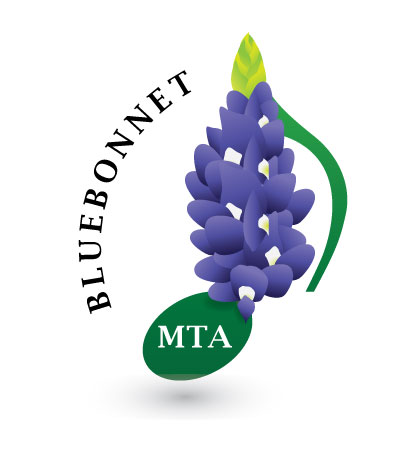 http://www.bluebonnetmta.orgEmail: Bluebonnetmta@live.comBluebonnet Music Teachers Association2018-2019 TABLE OF CONTENTSIntroduction........................................................I-1Parent/Student Handout Ensembles …............I-2Outside Cover Page …......................................I-1logo …...........................................................on lineTable of Contents …..........................................I-4Calendar ….......................................................I-19BMTA and Affiliation Information …...................I-4BMTA Affiliations …...........................................I-7Yearbook Dedication ….....................................I-9Executive Board …............................................I-10Standing Committees …...................................I-20Local Membership Application ......................on lineFestivals and RecitalsFestivals and Recitals Cover Sheet ….....................F-1Master Composers Festival ….................................F-2Fall Festival (Cont'd)) Festivals Information …..........................................F-5How to for Trophies chairman.................................F-7Trophies Trophies handout …................................................F-10Festival Adjudication Guidelines ….........................F-9Festival Registration ..............................on line Festival Registration (cont'd)) Festivals Information ….........................................F-15Festival Information (Cont'd)) Critique Sheet ….....................................on line How To For Festival Chair page 1 ….......................F-14How To For Festival Chair page 2) Festival Supplies for Festival Chair …....................F-18Festival Responsibilities ….....................................F-22Parent/Student Information About Festivals ….................F-24Musicianship Requirements …...............................on line Hymn FestivalHymn InformationSpring Great Masters Festival ….......................................F-31Critique Sheet …....................................................on line How To For Festival Chairs ….............................................F-33How To For Festival Chairs (Cont'd)) Festival Supplies for Chairs................................................F-31
Chairman's Supplies Continued Festival Responsibilities Open Audition Rules ….......................................................F-32Day of Festival Responsibilities Honors Recital …................................................................F-34Honors Recital EtiquetteStudent Affiliate Activities..................................................S-1Student Affiliate cover sheet Student Affiliate Information Spring Theory Registration SA Enrollment blank Theory Test Informatiion How to Get the Theory Practice Tests Parent/Student Handout Theory registration form revised 2015 excel Spring Theory Registration Form 2014 excel Fall Theory Test Registration Form 2014 excel Theory Test Monitor Duties Ensemble Informatiion Ensembles complete registration form Ensemble spreadsheet Ensembles registration in rtf format Basic Registration Form Ensembles Parent/Student Handout Ensembles TrophiesBy-Laws...................................................... B-1											Bluebonnet MTA By-LawsRevised June 5, 2018Links:Music Teachers National Association - http://www.mtna.org/ Texas Music Teachers Association -  http://www.tmta.org/ Bluebonnet Music Teachers Association -  http://bluebonnetmta.org/ Texas State University in Round Rock - http://www.rrc.txstate.edu/about/sites.html Steinway Piano Gallery - http://www.steinwayofaustin.com/locations BLUEBONNET MUSIC TEACHERS ASSOCIATIONWebsite: www.bluebonnetmta.orgEmail:  BluebonnetMTA@live.com________________________________________________________TEXAS MUSIC TEACHERS ASSOCIATIONwww.tmta.orgTMTA State Convention, *Registration available online at TMTA.org				TMTA Convention  June 20-23, 2019				Houston Hyatt Regency https://www.tmta.org/ https://www.tmta.org/ _________________________SOUTH CENTRAL DIVISIONOfMUSIC TEACHERS NATIONAL ASSOCIATIONwww.mtna.orgThe mission of Music Teacher’s National Association is to advance the value of music study and music making to society and to support the professionalism of music teachers.MTNA PUBLICATIONSThe American Music TeacherMTNA e-journal2019 MTNA National ConferenceBluebonnet Music Teachers AssociationOrganized November 6th, 2009Affiliated with Texas Music Teachers AssociationAffiliated withMusic Teachers National AssociationCentral Texas2018-2019Website:  www.bluebonnetmta.orgEmail:  www.bluebonnetmta@live.comYearbook DedicationThe 2018 - 2019 yearbook is dedicated to Bluebonnet MTA  “First Signers” Bluebonnet Music Teacher’s Association“First Signers”Established November 6th, 2009Karen BolenMary Katherine BakirisDr. Patricia Griggs-BurnhamMary LeeDr. Kathy RabagoBluebonnet MTA Past PresidentsDr. Kathy Rabago. . . . . . . . . . . . . . . . . . . . . . . . . . . . . .2009 - 2010              Mary Lee. . . . . . . . . . . . . . . . . . . . . . . . . . . . . . . . . . . . .2010 –2011Martha Marks. . . . . . . . . . . . . . . . . . . . . . . . . . . . . . . . . .2011-2017Valerie Hesters . . . . . . . . . . . . . . . . . . . . . . . . . . . . . . . . 2017-20182018-19 Bluebonnet MTA Executive BoardPresident – Lillian SimmonsVicePresident - Dianne WalkerSecretary - Lillian SimmonsTreasurer - Martha ValleeStudent Affiliate Chairman - Lillian SimmonsTheory Chairman – Lillian SimmonsFall Festival Chair - Martha ValleeSpring Festival Chair – Martha ValleeEnsemble Chair – OpenImmediate Past President – Valerie HestersStanding CommitteesWeb Page, Web Email, Teacher Referral - Lillian SimmonsJudge Scheduling – OpenYearbook - Lillian SimmonsCertificates, Ribbons, Bars – Lillian SimmonsSunshine Chair - Dianne WalkerFacilities scheduling – Lillian SimmonsEnsemble – OpenOpen Positions 
                     Advertising - open
                            Communications - open
                 Programs - openBLUEBONNET MUSIC TEACHERS ASSOCIATION2018-2019 Standing Committees______________________________________________________Advertising:	(Open)This Committee secures advertisers and sponsors for the yearbook and for events._____________________________________________________________Bylaws:		openThis committee makes revisions and amendments to the Bylaws of the association._____________________________________________________________Certification:		openThis committee provides members with information about becoming nationally certified by MTNA.	________________________________________________________________________Communications:	(Open)Newsletter  Emails  Mail Outs Phone CallsThis committee sends all general communication for the association to the members by phone, email & mail. (Newsletter, announcements, cards and notes of thanks, congratulations, sympathy, etc ...)________________________________________________________________________Facilities:		(Open)This committee secures facilities needed for each event. (Contracts, deposits, payments & proof of insurance) ______________________________________________________________________	Finance:		Martha Vallee This committee makes recommendations to the Executive Board regarding all banking needs of the association.________________________________________________________________________Judging:		OpenThis committee secures the judges for each judged activity, and maintains a current list of judge’s names, contact information and any comments reported about their judging.________________________________________________________________________Membership:		OpenThis committee issues membership applications to prospective members, submits the completed applications to the Executive Board for approval and updates the teacher referral chairman and website administrator.________________________________________________________________________MTNA Grant:	Dr. Patricia Griggs-BurnhamThis committee drafts and submits proposals to MTNA for matching funds.________________________________________________________________________Nominating:		(Open)This committee is responsible for presenting a slate of candidates for the coming year.  This list is to be presented at the March meeting.  Elections are to be held at the April meeting.________________________________________________________________________Programs:		(Open)This committee makes arrangements for all presentation for our association during the year. (Guest speakers, performers, etc…) ________________________________________________________________________Repertoire:		Dr. Patricia Griggs-BurnhamThis committee answers questions about the eligibility of pieces and makes recommendations for all literature for festivals and events.  ________________________________________________________________________Teacher Referral:	Lillian SimmonsThis committee maintains a current list of teachers accepting new students and submits updates to the website administrator.________________________________________________________________________Website: 		Lillian SimmonsThis committee is responsible for the development of the website and its maintenance; including additions, updates and changes to the website.________________________________________________________________________Yearbook:		Lillian SimmonsThis committee manages all aspects of the yearbook and submits changes to the website administrator.________________________________________________________________________ DeadlineReminders DeadlineReminders DeadlineReminders DeadlineReminders4/1 Newsletter announcements4/1 Newsletter announcements4/1 Newsletter announcements4/1 Newsletter announcementsRegularSA registration deadline Sat Sept 15RegularSA registration deadline Sat Sept 15RegularSA registration deadline Sat Sept 15RegularSA registration deadline Sat Sept 15Theory DeadlineWed Oct 10Theory DeadlineWed Oct 10Theory DeadlineWed Oct 10Theory DeadlineWed Oct 10Baroque Deadline Wed  Oct 3Baroque Deadline Wed  Oct 3Baroque Deadline Wed  Oct 3Baroque Deadline Wed  Oct 3Send in Newsletter announcements Oct 1Send in Newsletter announcements Oct 1Send in Newsletter announcements Oct 1Send in Newsletter announcements Oct 1SA registration deadline for students taking Spring Theory Test Wed Jan 2SA registration deadline for students taking Spring Theory Test Wed Jan 2SA registration deadline for students taking Spring Theory Test Wed Jan 2SA registration deadline for students taking Spring Theory Test Wed Jan 2Theory DeadlineWed Jan 2Theory DeadlineWed Jan 2Theory DeadlineWed Jan 2Theory DeadlineWed Jan 2Romantic DeadlineWed Mar 6, 2019Romantic DeadlineWed Mar 6, 2019Romantic DeadlineWed Mar 6, 2019Romantic DeadlineWed Mar 6, 20195/1 Newsletter announcements5/1 Newsletter announcements5/1 Newsletter announcements5/1 Newsletter announcementsHonors Deadlineat May 18, 2019Honors Deadlineat May 18, 2019Honors Deadlineat May 18, 2019Honors Deadlineat May 18, 2019Student Events Calendar 2018-2019Bluebonnet Music Teachers Association  Date 2018-2019Registration DeadlinesEventTeachers should check master calendar on line for all events and deadlines.  Times and locations are subject to change.HoursSat Nov. 10, 2018Wed Oct 10Theory TestTexas State University in Round Rock8:00-2:00Sat Nov 3, 2018Wed  Oct 3Baroque/Classical FestivalSteinway Piano Gallery, Austin10:00-6:00Sat  Dec 1, 2018Sat Nov 17Honors RecitalSteinway Piano Gallery, Austin3:00-6:00Saturday Feb 2Wed Jan 2Theory TestTexas State University in Round Rock8:00-2:00March 16–20, 20192019 MTNA National ConferenceSpokane Convention Center
Spokane, Washingtonhttp://www.mtna.org/    Saturday April 6, 2019Wed Mar 6, 2019Romantic/Contemporary FestivalSteinway Piano Gallery, Austin10:00-6:00Sat June 1, 2019Sat May 18, 2019Honors Recitals 1 and 2Steinway Piano Gallery, Austin3:00 and 5:00Sat June 1, 2019Ensemble PresentationSteinway Piano Gallery, Austin4:00-5:00June 20-23, 2019  Houston Hyatt Regency https://www.tmta.org/ March 16–20, 2019Spokane Convention Center
Spokane, Washingtonhttp://www.mtna.org/    *Registration available online at MTNA.org